June  2017 NewsletterCLEAVER OF TRUTH MINISTRYrodneyarmstrong73@yahoo.com  14838 Rialto Ave.Brooksville Fl. 34613      Ph. 239 223 0472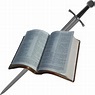 “For the word of God is quick, and powerful, and sharper than any   two-edged sword”… Hebrews 4:12Dear Friends and Family,   The month of May was a very stressful time for both Rodney and me.  We made the third and final trip to Carrollton for the rest of our belongings.  We were up there about three weeks but we got a lot accomplished.  God was so good and blessed us so much.  Within that time we sorted through tons of accumulated “things” and downsized to a reasonable amount which we felt we needed to keep. We had a three-day moving sale and during the three days we sold all our furniture and things.  Of course at the last we were giving away stuff too, but with God’s blessings we were able to sell our home.  We didn’t need to advertise it or list it with a realtor. God truly blessed us!  Now we are looking forward to getting on to a normal life style.  We hope to do more for the Lord during our last few years.  We need to get His work done so we can all go home!  (our real home)   Our prayer is that each of us will make it a priority to see that our souls are right with God and be able to go to that wonderful place He has prepared for us at His coming.Message for this month:  COMPLEX PROBLEMS SIMPLE SOLUTIONS    When Will the Judgment Begin? When Jesus comes He will already have His reward with Him (Revelation 22:11,12). The investigation of each case will be finished. The destiny of each soul decided. The sentence or reward will be ready to be pronounced.    When does investigation of the cases of each human being who has ever lived begin? Is it going on now? We are told the day will come. Does it make any difference when it begins? Our knowledge or ignorance does not hasten or delay the work of judgment. MY ARREST AND RESCUE--AN ALLEGORY                             Author Unknown   One Christmas, when Ben was a very small boy of thirteen, he dreamed that he was caught committing a crime, placed under arrest and thrust into jail. The gate was slammed shut and a tall officer leaned against the bars. He seemed to be gloating over the prisoner. The day came when Ben was dragged into court. He felt utterly helpless. His emotions were spent and his strength was drained. He felt crushed with the sense of his guilt. The judge was in his big chair, but Ben could not look at him. He had no hope for mercy. He knew that justice would be his ruin.   The courthouse was packed with people gazing at him with looks that seemed to say, "Judge, give him the full benefit of the law and save society from further trouble." Finally the clerk announced the opening of the court. Ben's case came first.   The judge asked if there was anyone to represent Ben. "Represent" was a new word for Ben. He supposed his "representative" would be his executioner.   The clerk answered that Ben had no one to represent him, so the judge appointed a lawyer to do so. A big lawyer arose and made his way slowly up the center aisle toward the cowering defendant. Ben withered with fear, sank in his chair, and with fearful eyes looked up at his lawyer. He saw a strong, calm face, full of kindness. Surprised, Ben noticed a tear in the corner of his eye. That tear helped him wonderfully. The attorney sat down and slipped his arm around the lad. The pressure was so gentle, and yet so strong, it seemed to restore his trembling emotions and calm his shattered nerves. His breathing slowed and deepened. Bending down, the lawyer whispered,  "My little friend, are you guilty?" Ben could not have lied to him if it had been to save his life.   With trembling voice, he answered, "Yes, Sir, I am guilty of much more than they know about."   "Well," he said, "do you not think it will be best to confess and throw yourself on the mercy of the court?"   Ben did not know what it meant to be thrown on the mercy of the court, but he felt sure that if the kind lawyer suggested it, it must be the best thing to do. He at once agreed. The lawyer gave him a gentle pat on the head and stood up facing the judge.   "Please, Your Honor," he said. "It has been my privilege to practice law for many years in Your Honor's court. I have been glad to notice that when the ends of justice can be secured, and society can be protected, it has been Your Honor's prerogative to show mercy. I thank the court for appointing me to plead in the interest of this little boy. He confesses his guilt. His heart is broken. He is full of contrition. He has been an orphan from his infancy and is dependent, penniless, and begs for compassion."   Ben reached out his soiled, lean fingers and took hold of his attorney's coat. He clung to him with the feeling that if he could hold on to him he would be pulled through.    Ben thought the speech was finished but it was only the beginning. A deep stillness fell upon the crowd as the mellow voice filled the great room with a touching appeal. He spoke of orphan children, of their loneliness and desolation like lambs without a shepherd in a world full of wolves. He spoke until the harshness of the people softened. He spoke until tears trickled down the gruffest cheeks. Ben still clung to the coattail of his attorney, gazing at him and listening to his wonderful words. New life and hope were creeping into him.   "Please, Your Honor," the lawyer continued. "If in the spirit of mercy you will dismiss the charges and set the lad free, I pledge myself to become his guardian, to see to it that he has a home and protection. I will look after his education and I promise to give to society a good and useful citizen."   Ben could scarcely keep from crying aloud for joy. It seemed his heart would burst within him for gratitude.   In the midst of his address, his attorney, instead of addressing the judge as "Your Honor," said, "My Father." This shot a new thrill of hope through Ben. He knew that if the judge had appointed his own son to plead for him it was more likely that he would hear his pleadings and show him mercy. The crowd was weeping. It was a climactic moment in the trial when the lawyer exclaimed, "My Father, this child for whom I plead is my own brother."    Ben saw at once that if the judge was the father of his attorney, and the attorney was his brother, then the judge was his father also! Ben could restrain himself no longer. He gave a great cry of joy, leaped from his seat, rushed up into the judge's stand and flung himself upon the judge's bosom.    The judge embraced him with a tenderness that made him feel like a new creature. Holding Ben in his arms he stood up and said, "Rejoice with me, for my son who was dead is alive, who was lost is found." The entire crowd in the courthouse cheered. The people embraced each other. They shook hands with Ben, congratulated the attorney, and laughed, wept, and shouted for joy. ***  This story is about the time of the great religious awakening in the U.S. and around the world during the middle of the last century.  People studied the prophecies in Daniel and Revelation with the hopes that Jesus was coming soon to take them home.             THE YEAR OF JUBILEE   Late in the summer of 1844, those who had been pioneering the message that Jesus was soon to return, came to the conclusion that Jesus was to come on the 10th day of the 7th month in the year of Jubilee translated on modern calendars as October 22, 1844.    One of the chief leaders of this "Advent" movement was a lay Baptist preacher by the name of William Miller. Repeatedly preachers and laymen alike checked and rechecked every step in their calculation of the time and every verse of Scripture that seemed to relate to it. Yes, they decided, it had to be. Jesus would appear that very year.  "How do they know the date, Father?" Mr. Miller's oldest daughter questioned.   Patiently, Miller explained to his waiting family how they had arrived at such a startling conclusion. "God gave the Jews certain ceremonies associated with their sanctuary that were predictions of the future. In the spring was a ceremony called 'PASSOVER.' This predicted Jesus' crucifixion. It is a historical fact that Jesus died on the very day of the Passover. A few days after Passover was the 'WAVE-SHEAF' ceremony. It symbolized the first fruits of the harvest and predicted Jesus' resurrection. Christ became the 'first fruits' of the grave, and arose on the very day predicted.   "But in the fall of the year was another ceremony which represented judgment. We usually think of the judgment as associated with Jesus' second coming.    This ceremony came on the 10th day of the seventh Jewish month."On the DAY OF ATONEMENT, the Jewish priest cleansed the sanctuary of sin by taking blood from the sacrifice into the Most Holy Place of the Temple.    Remember, the twenty-three-hundred-day prophecy of Daniel 8:14 predicts that the sanctuary would be cleansed around 1844. If the judgment takes place on the Day of Atonement in 1844, it will come on October 22, 1844. I believe Jesus will come on that date."   "But, Father, what about the scripture that says, 'For ye know not what hour your Lord doth come'?" she asked persistently.   Father explained to her that although Jesus said, "Of that day and hour knoweth no man" (Matthew 24:36), He also said, "When ye shall see all these things, know that it is near, even at the doors" (Matthew 24:33). Though no man knoweth the day nor the hour of His coming, we are instructed and required to know when it is near. Surely, they felt, now was the time.   Thus, propelled by a sense of duty and filled with unspeakable joy, the Millers joined other believers in preparing for their Lord and in seeking to warn the world.   Visits to the family grave plots were no longer sad. Each visit only made them more eager to see the coming of Jesus. How precious it seemed as they looked forward to being reunited with the three little ones who had passed to their rest.   Time was spent by each family member, old and young alike, searching their hearts to be sure that they were ready to see Jesus. Thousands upon thousands were converted to Jesus. It is estimated that over 100,000 people believed the Advent message that Jesus was coming soon.   October 22 finally arrived. Believers gathered together. A feeling of suspense filled the air. The usual activities were done with a sense of quiet anticipation. In the evening they gathered together for worship waiting for the moment when Jesus should appear.  Many repeated the verses they knew by heart: "For as the lightning cometh out of the east, and shineth even unto the west; so shall also the coming of the Son of Man be" (Matthew 24:27).   "Behold, He cometh with clouds; and every eye shall see him. . . and all kindreds of the earth shall wail because of him. Even so, Amen" (Rev. 1:7)    "For the Lord Himself shall descend from heaven with a shout, with the voice of the archangel, and with the trump of God: and the dead in Christ shall rise first: then we which are alive and remain shall be caught up together with them in the clouds, to meet the Lord in the air: and so shall we ever be with the Lord" (1 Thessalonians 4:16,17).    In the Miller home, as in other homes, these texts were repeated and the promises claimed. Each family member was wrapped in thought. Some slipped away to pray alone. They searched the sky for the first sign of Jesus' appearing but the time passed by. Eleven o'clock came, 11:30 p.m., 12 Midnight. But Jesus did not come; then the realization came that they had been mistaken. The disappointment was intense and bitter. Sounds of sobbing could be heard from some. "Why, oh, why hadn't Jesus come?" They had so longed to see Him.   "Why hadn't He come?" was the question uppermost in everyone's mind. It was hard to pick up their duties the next day. Each task only forced the disappointment deeper into their hearts and minds. Skeptics took opportunity to taunt them, and they had no answer for their jeers.   Some tried to put the experience behind them by simply denying or ignoring it. Others decided they must have made a mistake in figuring the date and continued to search for a new date, only to be disappointed again.   But some were determined to find out what their mistake was. They came together to search the Scriptures anew pleading with God to show them their error and claiming the promise of the Bible that if we seek with all our hearts, we will find truth. They refused to let their disappointment come between them and the Saviour whose Book they loved. Nor could they deny that the Holy Spirit had been with them and given power to their teaching.   As they searched the Word of God their attention turned to one word in Daniel 8:14. It was the word "SANCTUARY." The prophecy had said that the sanctuary was to be cleansed after 2300 days. They had thought that the sanctuary represented the earth, but did it? That was the popular opinion in Bible commentaries of the day, but were they right?    In their investigation they learned that there is no scripture evidence supporting this popular view. In the old-covenant ceremonies, sins were symbolically brought into the earthly sanctuary morning and evening, as the blood from the slain lambs was sprinkled before the inner veil. On the Day of Atonement these sins were symbolically removed, and the earthly sanctuary was cleansed from these sins.   The earthly sanctuary was declared by Paul to be the sanctuary of the first covenant. Could it be that the new covenant has a sanctuary too? Paul, in fact, said it did. There is not even a hint that the sanctuary represents the earth, but rather God's throne in heaven (Hebrews 8:1-5).   Thus a whole new study opened before them. The earthly sanctuary was only a prototype, a symbol, of the real sanctuary in heaven. There is where our sins are really recorded. There is where Jesus pleads His blood for our sins as we kneel in prayer and confess them day by day."Could it be," they wondered, "that the Day of Atonement, when judgment began and the sanctuary was cleansed of sin, represents the day when the heavenly judgment begins and the records of sin in that sanctuary will be inspected, cleansed, and erased too? And so they studied and prayed.    Associated with the text in Daniel 8:14 on the cleansing of the sanctuary, they found this text in Daniel 7:10: "The judgment was set and the books were opened."   Thus is pictured a judgment scene in heaven, not on earth. In that judgment the record books will reveal whether or not the penalty for each sin has been paid. The sins that have been confessed and forsaken will be blotted out forever. They were paid for by Jesus' death.    When the record of every person who has ever lived has been reviewed by the heavenly court, then the books will be cleaned up and Jesus will come to give everyone their eternal rewards. Every person will either have his sins blotted out, or if his sins haven't been confessed and forgiven, his name blotted out of the Book of Life.   As the people studied, new light came to them. God's Word had not failed. Their disappointment came simply because they had not understood the prophecies completely.   They were comforted as they saw that Jesus' disciples had been similarly disappointed at Jesus' crucifixion because even they had misunderstood the prophecies about the Messiah. Just as God used the mistake of the disciples to point the attention of the people to the Saviour, God had used their mistake to draw the minds of the many around the world to Jesus' second coming and to the judgment that must precede it.   The day is still coming when we will face our Judge and hear our sentence or reward pronounced. How awful it would be to think you are His and then hear Him say, "I never knew you; depart from Me, you who practice lawlessness!" How important it is to be sure we are among those who hear Him say, "Come, ye blessed of My Father, inherit the kingdom prepared for you" (Matthew 7:23; 25:34, NKJV).   May God bless you as you open your heart day by day to your heavenly Father saying, "Search me, O God, and know my heart: try me and know my thoughts: and see if there be any wicked way in me, and lead me in the way everlasting" (Psalm 139:23,24).DECODING THE BOOK OF DANIEL AND REVELATION CONTINUED………..Read Daniel Chapter 10   In the beginning of chapter ten we find Daniel mourning and fasting three full weeks.  Daniel was beside the River Hiddekel which is today known as the Tigres River.   Daniel lifted up his eyes and saw a vision of Jesus.  The men that were with Daniel didn’t see the vision but a fear fell upon them so that they began to quake and fled to hide themselves leaving Daniel there alone. Daniel had no strength and he was like one dead, yet he heard the voice of His words although he was in a deep sleep. (A true prophet of God will be in this condition when in vision)    Then the angel touched Daniel and he stood upright, and the angel told Daniel he was greatly beloved and he was sent to make him understand what was to befall his people in the latter days.  (Our days)Read Daniel Chapter 11   Chapter 11 of Daniel is about the rule and conquests of Alexander, his four generals who divided his kingdom, and finally, Pagan Rome enters and subdues the remains of what is left of the kingdoms of the generals. Daniel knows how his people have rebelled against God and how God permits wicked heathen nations to punish His people down though time and it overwhelms him.Read Daniel Chapter 12   As we enter the 12th chapter of Daniel, Pagan Rome has taken over and is in control of the world.   When Michael (Jesus) stands up there will be a time of trouble, such as never was and the righteous people, whose names are written in the Lamb’s Book of Life will be delivered.   Daniel is told to seal up the book until the time of the end; many shall run to and fro and knowledge shall be increased.    Verse 7 talks about “time, times and half”    Note:  A Jewish month is 30 days, using the day for a year principle, a time is a year, Times is two years and half time, is a half year.  There are 360 days in a Jewish year. 						One year	360 days		Two years	720 days		½ year		180 days			            1260 days or yearsFrom 538 AD to 1798 is 1260 years.  The Dark Ages began in 538 AD and ended in 1798, when Napoleon sent General Berthier to Rome and the pope was taken prisoner. The pope died in prison in France.  (During this 1260 year period the Papal Power put to death over an estimated 150 to 200 million Christians.)  This concludes our study in the Book of Daniel.  HEALTH NUGGETGrow your Own Peppermint Medicine   The peppermint plant is packed with medicinal compounds proven to cure your biggest health woes!  Enhance Your Memory – Mint’s menthol improves your memory within 20 minutes, say British researchers.  Menthol is stimulating, reducing fatigue and anxiety while improving attention and focus – and the brisk scent boosts blood flow to your brain, making you more alert.  Simply crush a leaf and inhale the aroma for a fast pick-me-up.  Or use a peppermint inhaler.  Reverse Thinning Hair – Korean research finds peppermint oil is better at halting hair loss than minoxidil. Mint reportedly fast-forwards the hair growth cycle from its resting phase to its active growing stage after two weeks.   Mix 2 drops peppermint oil with 1 Tbsp almond or coconut oil and massage into hair.  Leave on for up to 30 minutes before shampooing as usual or simply add six drops of peppermint oil to every 1 oz of your favorite shampoo.   Stop Tummyaches – Cramping, bloating, gassiness or just a too-full feeling.  Drinking peppermint tea quickly eases them all and even relieves nausea.  It calms tense stomach muscles, plus triggers the release of digestive enzymes to speed the breakdown of food and zaps nasty stomach bugs in the digestive tract.  Sip one cup of tea after meals to avoid digestive woes or to calm an unset tummy.  Hot tea works better that cold since heat is a natural muscle relaxant.   Curb Cravings -  Just the scent of peppermint can make junk food cravings disappear. Studies show that sniffing the zesty scent triggers your brain to release hunger-halting hormones effectively enough to effortlessly slash an average of 2800 calories from your diet each week.  Peppermint oil also tightens muscles in your digestive tract so you feel fuller sooner.  Sniff peppermint oil straight from the bottle every two hours like folks in the study did.  Or place three drops on a cottonball and stash it in your purse in a Ziploc bag to use whenever you feel a craving coming on.   Clear Congestion – Spring allergies have you sneezing? Inhaling peppermint oil improved breathing for 90% of patients in a German study.  Menthol in mint is a potent anti-inflammatory that reduces swelling in mucous membranes and opens airways. Plus, peppermint’s airborne chemicals reduce pain perception and relax constricted muscles, shutting down symptoms like sore throat and headache.  To unclog sinuses, add a few drops of the essential oil to a pot of boiling water. Remove from stove, then tent a towel over your head and inhale the steam, breathing deeply for five to ten minutes. Or use a nasal spray or vapor inhaler that contains menthol oil.  Mosquito Repellant – Dabbing diluted peppermint oil on your exposed skin provides almost 100% protection from mosquito bites for hours.  Add 10 drops of peppermint oil to every ounce of your favorite sunscreen.  Or crush a few fresh mint leaves to activate their menthol, then rub directly on your skin.  Mint is the easiest of all herbs to grow – it doesn’t even need good potting soil.  Just place it where it gets some sunlight each day and keep the soil moist, not wet.  One plant is all you need for home use, as long as you pinch it back every few weeks to keep it bushy.  It grows so vigorously, it should always be in a pot – even outdoors – to prevent it from taking over your garden.     Note:  Because of its strength do not use for children under 30 months old. FROM KATIE’S COOKBOOKSMOIST TOFU CARROT CAKE   (serves 16)2 cups +2 Tbsp unbleached white flour1 ½ tsp Rumford baking powder½ tsp salt½ cup raisins½ cup chopped walnuts¾ cup honey1 – 12.3 oz pkg. tofu silken/soft, drained½ cup olive oil2 tsp vanilla2  cups carrots, shredded1 8 oz. can crushed pineapple, drain and reserve juice1/4 cup reserved pineapple juice1 Tbsp coriander   In large bowl, combine flour, baking powder, salt and coriander; set aside.  In a food processor or blender, blend tofu, oil and vanilla until smooth.  Pour into bowl with dry ingredients; mix until moist.  Add carrots, pineapple and pineapple juice; blend well.  Stir in raisins and walnuts.  Pour into an ungreased baking dish.  Bake 350o for 45-60 minutes or until toothpick inserted in center comes out clean. Serve slightly warm, topped with orange sauce.ORANGE SAUCE (Yield: 1 ½ cups)1 (12.3 oz.) silken/firm tofu, drained½ cup frozen orange juice concentrate (no sugar added)3 Tbsp honey1 rounded Tbsp orange peel, (optional)1 tsp Instant Clear Jell¼ cup walnuts, chopped   In a food processor or blender, combine tofu, orange juice and sweetener.  Blend until smooth.  Add orange peel and blend several seconds.  Chill  1 hour before serving over cake.  Garnish with chopped walnuts.See you next month.Remember God loves you and so do we!Katie and Rodney ArmstrongCOMPLEX PROBLEMS- SIMPLE SOLUTIONS   There is no problem the world, a nation or an individual may have that God does not have a simple solution.   Question: What has caused the problems every nation or individual has ever had?   Answer: SIN          Question: What is sin?   Answer: “Whosoever committeth sin transgresseth also the law; for sin is the transgression of the law” (1 John 3:4    If every person in the world would give his or her heart to God and stop sinning all of the world’s problems would be solved. There would immediately be no need for policemen, armies and doctors.    “As the bird by wandering, as the swallow by flying, so the curse causeless shall not come.” Proverbs 26:2   If you stop sinning, most of your problems will be solved; but as long as your neighbor, brother or associates sin you are still going to be affected by their foolish decisions because no one lives to himself. Everything we do affects those around us either in a positive or negative way.COMMON PROBLEMS PEOPLE HAVE   Financial problems, marriage or family problems, health problems. I would think most problems would fall under one of these categories.    I personally have had all of these problems and know what the simple solution for each is.    Financial problems most likely are caused by putting things you like above things you need. As an example an alcoholic needs a pair of shoes but he will buy alcohol instead. A pack of cigarettes today will cost you roughly 2.50. A bottle of beer is roughly 2.00. If you smoke a pack of cigarettes a day and drink a beer a day in a month it will cost you 135.00. If you and your wife both drink and smoke that is 270.00 a month.   I remember when my wife and I both drank and smoked. We spent more than $270.00 a month and most of the time our bills were unpaid. (this was over 40 years ago)   There are many more ways to waste the money  that is needed to supply the family’s needs.   Financial problems can be caused by being sick and not being able to work but what caused the sickness? Proverbs 26:2 says, “the curse causeless shall not come.”   We can expect to be sick if we do not have a healthy lifestyle and eat junk food. Fat in the food will stop up our arteries and cause strokes and heart attacks. Denatured foods like white sugar, white flour and white rice will do the same.   God has a healthy plan for our food outlined in the first two chapters of the Bible and in the eleventh chapter of Leviticus.Daniel’s request:  “Prove thy servants, I beseech thee, ten days; and let them give us pulse (vegetables) to eat, and water to drink. Then let our countenances be looked upon before thee, and the countenance of the children that eat of the portion of the king’s meat: and as thou seest, deal with thy servants. So he consented to them in this matter, and proved them ten days and at the end of ten days their countenances appeared fairer and fatter in flesh than all the children which did eat the portion of the king’s meat. Thus Melzar took away the portion of their meat, and the wine that they should drink; and gave them pulse.” Daniel 1: 12-16   Financial problems can cause marriage problems but the most likely cause of marriage problems is selfishness.  “Love is a precious gift, which we receive from Jesus. Pure and holy affection is not a feeling, but a principle. Those who are actuated by true love are neither unreasonable nor blind. Taught by the Holy Spirit, they love God supremely, and their neighbor as themselves.” {MH 358.4}    “Husbands, love your wives, even as Christ also loved the church, and gave himself for it.” Ephesians 5:25   If wives and husbands would put their spouses needs above their own there would be less marriage problems.    We have problems caused by others who are greedy.   Pharmaceutical companies are literally raping the public. We have been made to believe we need drugs when drugs kill much more than they help. Side effects from drugs are worse than the problems they are prescribed for.   As an example; Most Oncologists will not take chemotherapy.   X-ray technicians leave the room before pushing the switch.   Pharmakeia: Sorcery, Witchcraft, Pharmaceutical, Pharmacy, Pharmacist & the Roots of Modern Day Drug Industry.     Dr. Scott Johnson     Sermon Overview: Pharmakeia is a form of the Greek root word from which we get our English words: Pharmacy, Pharmacist, and Pharmaceutical.  In the Bible, pharmakeia carried with it the idea of sorcery, occultism, and black magic. It is in this sense that Paul used the term in Galatians 5.20 as the word "witchcraft". In Rev. 9:21 & 18:23 it is translated "sorceries". Do you find it rather disturbing that approximately 60% of the population is taking at least one pharmaceutical drug every day? Some are taking up to fifteen and twenty! We are told that we are living during a time of the greatest medical breakthroughs in the history of the world yet, over one hundred million Americans suffer from various health problems.    Why has such a large majority of the world become dependent on pharmaceutical drugs? Are you're one of the hundreds of millions around the world that's ingesting a daily dose of pharmaceutical medicine? Is it possible that the pharmaceutical  medical cartel has "disease treatment" and not "disease cure" in mind?    The most powerful German economic corporate emporium in the first half of this century was known as IG Farben, and was nothing more than a powerful cartel of BASF, Bayer, Hoechst, and other German chemical and pharmaceutical companies. IG Farben was the single largest donor to the election campaign of Adolph Hitler & the beginning of the modern day pharmaceutical industry. Zyklon-B, an extermination gas produced by Hoechst, was used to kill millions of innocent people, before their corpses were burnt. The U.S. government's investigation of all the factors leading to the Second World War in 1946 came to the conclusion that without IG Farben the Second World War would simply not have been possible. Economic greed by companies like Bayer, BASF and Hoechst was the key factor in bringing about the Holocaust.   God has a pharmacy called “pure food and herbs.”   At a hospital I picked up a bacteria called ‘C-Diff’ and after twenty-four days of antibiotics I was passing chunks of my intestines. My weight went down to 119 lbs and I was dying.. The doctor had nothing to offer me except more antibiotics and when I refused them I was sent home with nothing. The simple cure was: Oil of Oregano, Olive leaf extract, Colloidal Silver and cultured cabbage juice.       The best medicine is preventative medicine. Good food, exercise, proper rest, pure water, clean fresh air, exposure to the sun, abstaining from all unhealthy foods and drinks and last but not least a working relationship with God which takes away fear and relieves stress.   We have been deceived and made to believe we need the products these people in high places manufacture, sell or control.    My wife went to a doctor for an eye problem. The doctor wrote a prescription for eye drops which cost over a hundred dollars. She refused to pay it and instead used simple artificial tears, (a saline solution), and her problem vanished.   Learn to read food labels and refuse foods with harmful chemicals. Learn to use God’s herbs which have no side effects.  Start an herb garden. Many herbs grow wild all around us.  There are courses you can take and books you can purchase which will educate you and save you and your family and your purse.   My favorite author says, “There are many ways of practicing the healing art but only one method heaven approves”.  (not pharmaceuticals)      James R Armstrong